« Contrat de rénovation urbaine : Heyvaert-Poincaré »Dossier de Candidature- fiche projet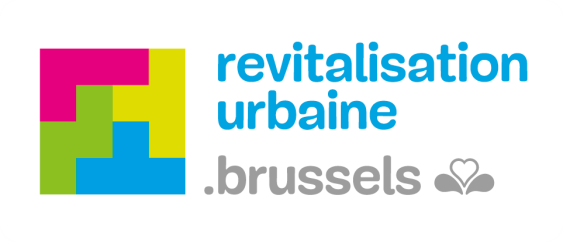 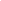 Fiche de synthèseFiche signalétique financièreContenuSection i			Résumé du projetSection ii			Description détaillée du projetSection iii			Partenariat Section iv			Phasage du projetSection v			Budget / FinancementSection vi			ChecklistSection vii			Confirmation, signatureSection I		Résumé du projetSection II		Description détaillée du projetSection III		PartenariatSection IV	Phasage du projetSection V	BudgetSources de financement et recettes du projetSection VI	ChecklistSection VII	Confirmation et signature1.1 Intitulé du projet 1.1 Intitulé du projet 1.1 Intitulé du projet 1.1 Intitulé du projet Intitulé du projetIntitulé du projet1.2 Durée du projet1.2 Durée du projet1.2 Durée du projet1.2 Durée du projetDébutjj/mm/aaaaFinjj/mm/aaaaDurée (en mois) / fréquenceDurée (en mois) / fréquence1.3 Porteur de projet1.3 Porteur de projet1.3 Porteur de projet1.3 Porteur de projetNom de l’organisme Nom de l’organisme Statut juridiqueStatut juridique☐ Oui         ☐ Non          ☐ Oui         ☐ Non          Représentant(s)  légal(aux)Représentant(s)  légal(aux)TéléphoneFaxE-mailE-mailCoordinateur du projetCoordinateur du projetTéléphoneFaxE-mailE-mailSiège socialSiège socialAdresse de correspondanceAdresse de correspondanceNuméro de compteNuméro de compteAssujettissement TVAAssujettissement TVA☐ Oui         ☐ Non          ☐ Oui         ☐ Non          1.4 Partenariat1.4 Partenariat1.4 Partenariat1.4 PartenariatPartenaires impliquésPartenaires impliquésListe des partenairesListe des partenaires1.5 Budget 1.5 Budget 1.5 Budget 1.5 Budget Montant total du projetMontant total du projetMontant demandé au CRUMontant demandé au CRUIntitulé du compte bancaireIntitulé du compte bancaireIntitulé du compte bancaireIntitulé du compte bancaireIntitulé AdresseCommune/ VilleCode postalCode postalPaysContactTéléphoneFaxE-mailBanqueBanqueBanqueBanqueNom de la banqueAdresse (de l’agence)Commune/ VilleCode postalPaysNuméro de compte (+fournir attestation bancaire)IBAN RemarquesDate et signature du titulaire du compte :1.1 Intitulé du projet1.1 Intitulé du projet1.2 Implantation géographique du projetLes demandes de financement ne seront recevables que si le projet est implanté dans le périmètre opérationnel du CRU1.2 Implantation géographique du projetLes demandes de financement ne seront recevables que si le projet est implanté dans le périmètre opérationnel du CRUAdresse du ou des lieux d’implantation1.3 Résumé du projet Décrivez clairement les objectifs que visent votre projet et les activités faisant l’objet de la demande de subvention (20 lignes max.).1.3 Résumé du projet Décrivez clairement les objectifs que visent votre projet et les activités faisant l’objet de la demande de subvention (20 lignes max.).2.1 Pourquoi ce projet ?2.1.1 Quelle est la situation de départ / quels sont les constats de base auquel votre projet entend répondre ? 2.1.2. Quelle réponse apporte votre projet ? Objectif(s) poursuivi(s) :Réalisations proposées :2.1.3. Quels sont les publics-cibles de votre projet ?2.1.4. Quel est le lien avec les objectifs repris dans le règlement de l’appel à projets ?2.1.5. En cas de mise en oeuvre pendant la période de crise sanitaire due au Covid-19, comment allez-vous garantir la sécurité des participants lors de la réalisation du projet ? Expliquez comment les activités de votre projets sont compatibles avec les mesures de sécurité sanitaire ?2.2 Quel suivi du projet?2.2.1. Quels résultats chiffrés prévoyez-vous pour votre projet ?2.2.2. Quels résultats qualitatifs prévoyez-vous pour votre projet ?³2.3 Et après ?En quoi votre projet intègre-t-il une forme de pérennisation (matériels, compétences, liens entre habitants du quartier…) ?3. Partenaires A compléter si le projet est porté en partenariat avec un autre acteur. Le niveau d’engagement des partenaires peut être très différent : de l’apport d’expertise à l’apport de biens matériels, etc.3. Partenaires A compléter si le projet est porté en partenariat avec un autre acteur. Le niveau d’engagement des partenaires peut être très différent : de l’apport d’expertise à l’apport de biens matériels, etc.3. Partenaires A compléter si le projet est porté en partenariat avec un autre acteur. Le niveau d’engagement des partenaires peut être très différent : de l’apport d’expertise à l’apport de biens matériels, etc.3. Partenaires A compléter si le projet est porté en partenariat avec un autre acteur. Le niveau d’engagement des partenaires peut être très différent : de l’apport d’expertise à l’apport de biens matériels, etc.Partenaire 1 Partenaire 1 Partenaire 1 Partenaire 1 Nom de l’organisme ou du particulierStatut juridique☐ Oui         ☐ Non          ☐ Oui         ☐ Non          ☐ Oui         ☐ Non          AdresseE-mailTéléphoneExpliquez le rôle joué par le partenaire dans le cadre de la réalisation du projet.Expliquez le rôle joué par le partenaire dans le cadre de la réalisation du projet.Expliquez le rôle joué par le partenaire dans le cadre de la réalisation du projet.Expliquez le rôle joué par le partenaire dans le cadre de la réalisation du projet.Y-a-t-il eu des collaborations antérieures avec le partenaire ? Si oui, lesquelles ?Y-a-t-il eu des collaborations antérieures avec le partenaire ? Si oui, lesquelles ?Y-a-t-il eu des collaborations antérieures avec le partenaire ? Si oui, lesquelles ?Y-a-t-il eu des collaborations antérieures avec le partenaire ? Si oui, lesquelles ?Partenaire 2Partenaire 2Partenaire 2Partenaire 2Nom de l’organisme ou du particulierStatut juridique☐ Oui         ☐ Non          ☐ Oui         ☐ Non          ☐ Oui         ☐ Non          AdresseE-mailTéléphoneExpliquez le rôle joué par le partenaire dans le cadre de la réalisation du projet.Expliquez le rôle joué par le partenaire dans le cadre de la réalisation du projet.Expliquez le rôle joué par le partenaire dans le cadre de la réalisation du projet.Expliquez le rôle joué par le partenaire dans le cadre de la réalisation du projet.Y-a-t-il eu des collaborations antérieures avec le partenaire ? Si oui, lesquelles ?Y-a-t-il eu des collaborations antérieures avec le partenaire ? Si oui, lesquelles ?Y-a-t-il eu des collaborations antérieures avec le partenaire ? Si oui, lesquelles ?Y-a-t-il eu des collaborations antérieures avec le partenaire ? Si oui, lesquelles ?4.1 Précisez les différentes étapes nécessaires à la mise en œuvre de votre projet et leur durée.Réalisations / Étapesdates prévues/
fréquencelieuxpartenaires intervenantsVeuillez compléter les tableaux ci-dessous relatifs au budget de votre projet Veuillez compléter les tableaux ci-dessous relatifs au budget de votre projet Veuillez compléter les tableaux ci-dessous relatifs au budget de votre projet Veuillez compléter les tableaux ci-dessous relatifs au budget de votre projet Veuillez compléter les tableaux ci-dessous relatifs au budget de votre projet Veuillez compléter les tableaux ci-dessous relatifs au budget de votre projet Budget prévisionnel CRU Postes budgétaires202120222023TotalMatériel 
Fonctionnement 
(défraiements bénévoles, prestations, …)TotalPostes budgétairesPostes budgétaires202120222023TotalInvestissements personnelsInvestissements personnelsCRUCRUAutres financementsAutres financementsRecettesRecettesTotalTotalCHECKLISTLe porteur de projet doit s’assurer que :CHECKLISTLe porteur de projet doit s’assurer que :☐ Une version électronique du dossier de candidature complet est envoyée au plus tard le 08/10/2021 à l’administration communale d’Anderlecht via l’adresse : sjonniaux@anderlecht.brussels ☐ Une version électronique du dossier de candidature complet est envoyée au plus tard le 08/10/2021 à l’administration communale d’Anderlecht via l’adresse : sjonniaux@anderlecht.brussels ☐ Le dossier est signé par le représentant légal du porteur de projet et le coordinateur du projet.☐ Le dossier est signé par le représentant légal du porteur de projet et le coordinateur du projet.☐ Le projet respecte les critères d’éligibilité de l’ORU☐ Le projet respecte les critères d’éligibilité de l’ORU☐ Tous les partenaires impliqués dans le projet et contribuant financièrement sont repris dans le dossier de candidature. ☐ Tous les partenaires impliqués dans le projet et contribuant financièrement sont repris dans le dossier de candidature. Les annexes suivantes sont complètes et jointes au dossier de candidature :Les annexes suivantes sont complètes et jointes au dossier de candidature :☐ AnnexeUne copie des statuts Veuillez prendre note que les fichiers Word et les Annexes font parties intégrantes du dossier de candidature.Veuillez prendre note que les fichiers Word et les Annexes font parties intégrantes du dossier de candidature.En signant ce dossier de candidature, le porteur de projet s’engage à :- organiser sa gestion financière de manière à identifier clairement les dépenses et les recettes afférentes au projet subventionné ;- se conformer aux dispositions régionales en matière de contrôle des subventions (l’Ordonnance organique de la Région de Bruxelles-Capitale du 23 février 2006 portant les dispositions applicables au budget, à la comptabilité et au contrôle (Moniteur du 23/03/2006)) ;- se conformer aux dispositions de l’ORU et de ses arrêtés- se conformer aux interdictions de double subventionnement.En signant ce dossier de candidature, le porteur de projet s’engage à :- organiser sa gestion financière de manière à identifier clairement les dépenses et les recettes afférentes au projet subventionné ;- se conformer aux dispositions régionales en matière de contrôle des subventions (l’Ordonnance organique de la Région de Bruxelles-Capitale du 23 février 2006 portant les dispositions applicables au budget, à la comptabilité et au contrôle (Moniteur du 23/03/2006)) ;- se conformer aux dispositions de l’ORU et de ses arrêtés- se conformer aux interdictions de double subventionnement.7.5 Signature du porteur de projet7.5 Signature du porteur de projetSignature du porteur de projetSignature du porteur de projetReprésentant(s) légal(aux)Coordinateur du projetDate et lieu